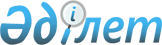 Об утверждении Правил выпуска, размещения, обращения, погашения и обслуживания среднесрочных облигаций местных исполнительных органов
					
			Утративший силу
			
			
		
					Постановление Правительства Республики Kазахстан от 8 апреля 2003 года N 333. Утратило силу постановлением Правительства Республики Казахстан от 15 марта 2008 года N 252.



      


Сноска. Постановление Правительства Республики Kазахстан от 8 апреля 2003 года N 333 утратило силу постановлением Правительства Республики Казахстан от 15 марта 2008 года  


 N 252 


(порядок введения в действие см. 


 п.3 


).



      В соответствии с 
 Законом 
 Республики Казахстан от 2 августа 1999 года "О государственном и гарантированном государством заимствовании и долге" и 
 Законом 
 Республики Казахстан от 1 апреля 1999 года "О бюджетной системе" Правительство Республики Казахстан постановляет:




      1. Утвердить прилагаемые Правила выпуска, размещения, обращения, погашения и обслуживания среднесрочных облигаций местных исполнительных органов.




      2. Признать утратившим силу 
 постановление 
 Правительства Республики Казахстан от 27 сентября 2002 года N 1064 "Об утверждении Правил выпуска, размещения, обращения, погашения и обслуживания среднесрочных облигаций местного исполнительного органа города Астаны" (САПП Республики Казахстан, 2002 г., N 32, ст. 348).




      3. Настоящее постановление вступает в силу со дня подписания.


      Премьер-Министр




      Республики Казахстан





Утверждены         



постановлением Правительства



Республики Казахстан    



от 8 апреля 2003 года N 333



Правила






выпуска, размещения, обращения, погашения и обслуживания






среднесрочных облигаций местных исполнительных органов






 


1. Общие положения






      1. Настоящие Правила определяют порядок выпуска, размещения, обращения, погашения и обслуживания среднесрочных облигаций местных исполнительных органов областей, городов Астаны и Алматы (далее - облигации) на территории Республики Казахстан.




      2. В настоящих Правилах используются следующие понятия:



      1) андеррайтер - юридическое лицо, обладающее лицензией на осуществление брокерской и дилерской деятельности на рынке ценных бумаг первой категории с правом ведения счетов клиентов в качестве номинального держателя и осуществляющее размещение ценных бумаг эмитента на условиях заключенного с ним договора;



      2) депозитарий - ЗАО "Центральный депозитарий ценных бумаг", которое выполняет функции депозитария и платежного агента по облигациям;



      3) депонент - профессиональный участник рынка ценных бумаг, являющийся клиентом депозитария, который на договорных основах пользуется услугами депозитария по обслуживанию сделок с ценными бумагами;



      4) доразмещение - дополнительное размещение неразмещенной части эмиссии облигаций, находящихся в обращении, по средневзвешенной цене, сложившейся на специализированных торгах (аукционе) данного выпуска;



      5) инвестор - лицо, намеренное купить или купившее облигации;



      6) организатор торгов - ЗАО "Казахстанская фондовая биржа", чья торговая система используется для размещения облигаций;



      7) повторное открытие - размещение дополнительного объема купонных государственных ценных бумаг выпуска, находящегося в обращении, через определенное эмитентом время с годовой ставкой вознаграждения и датой погашения, установленной на аукционе данного выпуска, по ценам, указанным в заявках, начиная с наибольшей цены и заканчивая на цене отсечения;



      8) цена отсечения - определяемая эмитентом наименьшая (либо наибольшая, если данное условие установлено в извещении о проведении специализированных торгов (аукциона) цена сделки, зафиксированная по результатам специализированных торгов (аукциона);



      9) эмитент - местный исполнительный орган области Республики Казахстан, городов Астаны и Алматы, осуществляющий выпуск ценных бумаг в соответствии с законодательством Республики Казахстан и несущий от своего имени обязательства перед владельцами ценных бумаг.




 


2. Выпуск и размещение облигаций






      3. Облигации выпускаются эмитентом в национальной валюте (тенге) в бездокументарной форме и являются именными, купонными.



      Виды выпускаемых облигаций:



      1) среднесрочные неиндексированные облигации - облигации, при выплате вознаграждения и погашении которых номинальная стоимость и ставка вознаграждения не индексируются;



      2) среднесрочные индексированные облигации - облигации, при выплате вознаграждения и погашении которых номинальная стоимость индексируется на темп девальвации (ревальвации) национальной валюты (тенге) по отношению к доллару США за соответствующий период обращения по официальному курсу Национального Банка Республики Казахстан.




      4. Регистрацию сделок с облигациями и подтверждение прав по ним осуществляют депозитарий и депоненты депозитария, имеющие право осуществлять регистрацию сделок с государственными ценными бумагами и подтверждать права по ним в порядке, установленном законодательством Республики Казахстан.




      5. Облигации каждого выпуска имеют национальный идентификационный номер, присваиваемый уполномоченным органом, осуществляющим государственное регулирование и контроль отношений, складывающихся на рынке ценных бумаг, в соответствии с законодательством Республики Казахстан согласно утвержденным эмитентом параметрам выпуска.




      6. Приобретателем и держателем облигаций может быть любое лицо как резидент, так и нерезидент Республики Казахстан.




      7. Номинальная стоимость одной облигации должна быть кратна 100 тенге.




      8. Индексированная на темп девальвации (ревальвации) номинальная стоимость облигации рассчитывается как произведение номинальной стоимости облигации на коэффициент темпа девальвации (ревальвации) тенге. Коэффициент темпа девальвации (ревальвации) рассчитывается как отношение текущего курса доллара США, установленного Национальным Банком Республики Казахстан, к аналогичному курсу на дату начала обращения облигаций.




      9. Размещение облигаций производится на первичном рынке среди инвесторов путем проведения специализированных торгов (аукциона) посредством торговой системы организатора торгов. Оплата приобретенных на специализированных торгах (аукционе) облигаций и зачисление приобретенных облигаций на счета-депо инвесторов осуществляются на следующий день после проведения специализированных торгов. Удовлетворение заявок на приобретение облигаций производится по цене отсечения (единой для всех инвесторов) или по заявленной цене, установленной эмитентом на основании ведомости заявок, упорядоченных по возрастанию (убыванию) цены по приемлемым для эмитента значениям ставки и объема.




      10. Эмитент имеет право на проведение доразмещения и повторного открытия зарегистрированной эмиссии облигаций путем проведения специализированных торгов (аукциона).




      11. Размещение облигаций осуществляет андеррайтер, выбор которого осуществляется по результатам конкурса, проводимого эмитентом в соответствии с законодательством Республики Казахстан.




      12. Порядок проведения специализированных торгов (аукциона) регулируется внутренними правилами организатора торгов.




      13. Порядок денежных расчетов при размещении облигаций через торговую систему организатора торгов определяется законодательством Республики Казахстан, внутренними правилами организатора торгов и сводом правил депозитария.




      14. Взаимоотношения эмитента с депозитарием, организатором торгов и андеррайтером регулируются законодательством Республики Казахстан, настоящими Правилами и соглашениями (договорами), заключаемыми между ними.




      15. Объем эмиссии облигаций, а также дополнительный объем эмиссии облигаций для проведения повторного открытия, устанавливается эмитентом в пределах ограничений заимствования местным исполнительным органам, установленных законодательством Республики Казахстан.




      16. Эмитент в срок не позднее, чем за 10 дней до даты проведения специализированных торгов информирует Министерство финансов Республики Казахстан о дате проведения специализированных торгов, объемах предстоящей эмиссии и расходах, связанных с первичным размещением облигаций. Ставка вознаграждения по облигациям согласовывается с Министерством финансов Республики Казахстан.




 


3. Обращение облигаций






      17. Срок обращения облигаций - от одного года до десяти лет. Срок обращения облигаций устанавливается эмитентом при объявлении соответствующей эмиссии.




      18. Обращение всех облигаций эмиссии начинается со дня, следующего за днем поступления на счет эмитента денег за приобретенные инвесторами облигации по итогам специализированных торгов, с момента совершения записей по счетам "депо", приостанавливается за два рабочих дня до даты выплаты вознаграждения, возобновляется на следующий рабочий день после выплаты вознаграждения и заканчивается за три рабочих дня до даты погашения облигаций.




      19. Все операции с облигациями на вторичном рынке ценных бумаг осуществляются в соответствии с законодательством Республики Казахстан о рынке ценных бумаг.




 


4. Выплаты по облигациям






      20. Начисление вознаграждения начинается со дня, следующего за днем перечисления организатором торгов денег на счет эмитента за приобретенные инвесторами облигации при первичном размещении, и производится в течение периода обращения, включая день погашения, по ставке вознаграждения, определяемой в соответствии с настоящими Правилами.




      21. Сумма вознаграждения по среднесрочным неиндексированным облигациям рассчитывается как произведение номинальной стоимости облигаций на ставку вознаграждения и количества дней в периоде начисления вознаграждения, деленное на 365 дней.



      Сумма вознаграждения по среднесрочным индексированным облигациям рассчитывается как произведение индексированной на дату выплаты вознаграждения номинальной стоимости облигаций на ставку вознаграждения и количества дней в периоде начисления вознаграждения, деленное на 365 дней.




      22. Выплата вознаграждения по облигациям производится эмитентом на сто восемьдесят второй и триста шестьдесят пятый дни соответствующего года обращения облигаций. При этом расчетная база составляет 365 дней в году. Последняя выплата вознаграждения совпадает с днем погашения облигаций.




      23. Погашение среднесрочных неиндексированных облигаций производится эмитентом по номинальной стоимости в установленную для соответствующей эмиссии дату погашения.



      Погашение среднесрочных индексированных облигаций производится эмитентом по индексированной номинальной стоимости в установленную для соответствующей эмиссии дату погашения.




      24. В случае, если погашение облигаций или выплата вознаграждения выпадают на нерабочий день, они производятся на следующий рабочий день. Держатель облигаций не имеет права требовать вознаграждения или какой-либо иной компенсации за такую задержку в платеже.




      25. Депозитарий не позднее двух рабочих дней до даты выплаты вознаграждения и трех рабочих дней до даты погашения облигаций направляет эмитенту сводную ведомость держателей облигаций, формируемую на основании данных депозитария и включающую сведения о количестве облигаций, по которым должны производиться выплаты вознаграждения и погашение.




      26. Выплата вознаграждения и погашение номинальной стоимости облигаций осуществляются эмитентом за счет средств местного бюджета в порядке, установленном законодательством Республики Казахстан, путем перевода денег на счет депозитария, который самостоятельно распределяет поступившую сумму между депонентами, исходя из данных о них, в соответствии со сводной ведомостью.




      27. После погашения облигаций эмитент в течение пяти рабочих дней представляет в Министерство финансов Республики Казахстан копию сведений депозитария о погашении облигаций и копии документов, подтверждающих произведенное погашение.




      28. Эмитент вправе осуществлять досрочное погашение облигаций с выплатой вознаграждения за время их фактического нахождения в обращении в очередном периоде начисления вознаграждения.




      29. Решение эмитента о досрочном погашении доводится до депозитария за десять рабочих дней до даты такого погашения, который в свою очередь, не позднее, чем за пять рабочих дней сообщает об этом депонентам.




      30. В случае неисполнения эмитентом в установленные сроки своих обязательств по выплате любой суммы при погашении или обслуживании облигаций в соответствии с настоящими Правилами, за каждый день просрочки он выплачивает штраф в размере 0,1% от суммы, подлежащей оплате.




      31. При нарушении эмитентом условий выпуска, размещения, обращения, погашения и обслуживания облигаций он несет ответственность в соответствии с законодательными актами Республики Казахстан.




      32. Порядок налогообложения по операциям с облигациями определяется в соответствии с налоговым законодательством Республики Казахстан.

					© 2012. РГП на ПХВ «Институт законодательства и правовой информации Республики Казахстан» Министерства юстиции Республики Казахстан
				